MaanantaiRuokalaji 1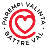 VL, GRuokalaji 2VL, GRuokalaji 3VL, GRuokalaji 4VL, GTiistaiRuokalaji 1VL, GRuokalaji 2VL, GRuokalaji 3VL, GRuokalaji 4VL, GKeskiviikkoRuokalaji 1VL, GRuokalaji 2VL, GRuokalaji 3VL, GRuokalaji 4VL, GTorstaiRuokalaji 1VL, GRuokalaji 2VL, GRuokalaji 3VL, GRuokalaji 4VL, GPerjantaiRuokalaji 1VL, GRuokalaji 2VL, GRuokalaji 3VL, GRuokalaji 4VL, G